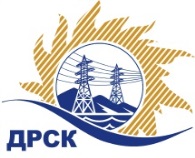 Акционерное Общество«Дальневосточная распределительная сетевая  компания»ПРОТОКОЛ № 392/УТПиР-РЗакупочной комиссии по рассмотрению заявок по открытому электронному запросу предложений на право заключения договора: Установка оборудования на ПС 110, 35 кВ для ТП, филиал "АЭС" закупка № 1182 раздел 2.2.1.  ГКПЗ 2016ПРИСУТСТВОВАЛИ:  члены постоянно действующей Закупочной комиссии ОАО «ДРСК»  2-го уровня.ВОПРОСЫ, ВЫНОСИМЫЕ НА РАССМОТРЕНИЕ ЗАКУПОЧНОЙ КОМИССИИ: О  рассмотрении результатов оценки заявок Участников.О признании заявок соответствующими условиям Документации о закупке.О предварительной ранжировке заявок.О проведении переторжкиРЕШИЛИ:По вопросу № 1:Признать объем полученной информации достаточным для принятия решения.Утвердить цены, полученные на процедуре вскрытия конвертов с заявками участников открытого запроса предложений.По вопросу № 2	Признать заявки ООО «НЭМК» г. Иркутск, п. маршала Жукова 15/5,  ООО «Элмонт» г. Благовещенск, ул. Нагорная, 19 соответствующими условиям Документации о закупке и принять их к дальнейшему рассмотрению.По вопросу № 3Утвердить предварительную ранжировку предложений Участников:По вопросу № 4:Провести переторжку. Допустить к участию в переторжке предложения следующих участников: ООО «НЭМК» г. Иркутск, п. маршала Жукова 15/5,  ООО «Элмонт» г. Благовещенск, ул. Нагорная, 19.  Определить форму переторжки: заочная.Назначить переторжку на 30.03.2016 в 10:00 час. (благовещенского времени).Место проведения переторжки: ЭТП b2b-energoОтветственному секретарю Закупочной комиссии уведомить участников, приглашенных к участию в переторжке, о принятом комиссией решенииисполнитель Коврижкина Е.Ю.Тел. 397208г. Благовещенск«29» марта 2016№Наименование участника и его адресПредмет и общая цена заявки на участие в закупке, в том числе за единицу работ (руб., без учета НДС)1ООО «НЭМК»г. Иркутск, п. маршала Жукова 15/5Общая стоимость договора 3 517 678,00 без учета НДС (4 150 860,04 руб. с учетом НДС). В том числе за единицу: Цена за единицу: 109 551,40  руб. без учета НДС (129 270,65 руб. с учетом НДС). 2ООО «Элмонт»г. Благовещенск, ул. Нагорная, 19Общая стоимость договора 3 517 678,00 без учета НДС (4 150 860,04 руб. с учетом НДС). В том числе за единицу: Цена за единицу: 110 592,00  руб. без учета НДС (130 498,56  руб. с учетом НДС). Место в предварительной ранжировкеНаименование участника и его адресЦена заявки на участие в закупке за единицу работ без НДС, руб.Балл по неценовой предпочтительности1 местоООО «НЭМК»г. Иркутск, п. маршала Жукова 15/5109 551,40 3,002 местоООО «Элмонт»г. Благовещенск, ул. Нагорная, 19110 592,00 2,28Ответственный секретарь Закупочной комиссии  2 уровня АО «ДРСК»____________________М.Г. Елисеева